           “BRUSSEL LEEFT”  /   “KLANKBORD”  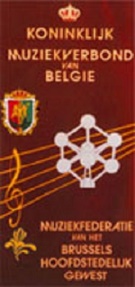 Driemaandelijks magazine  : een gezamenlijke uitgave van De Koninklijke Muziekfederatie van het Brussels Hoofdstedelijk Gewest 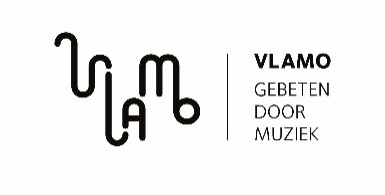 Vlamo Brussels GewestOndergetekende wenst driemaandelijks tijdschrift  “BRUSSEL LEEFT”  /   “KLANKBORD”  te ontvangen op onderstaande wijzeper post (*)per post alsook digitaal (*) digitaal (**) (*) alleen voor wie Brussel Leeft reeds gratis ontving via post(**) voor geïnteresseerde aanvragers, via mail met bijhorende linkVOORNAAMNAAMADRESMAILADRESTELGSMVoor 28 februari aanstaande terugbezorgen aan : muziekfederatie@hotmail.com of brussel@vlamo.beWie ons zijn gegevens bezorgde en nadien besluit om geen informatie van ons meer te  ontvangen volstaat het ons dit gewoon per mail  te willen melden. Wij doen het nodige !Belangrijk : wij zullen nooit uw gegevens overmaken aan derden. 